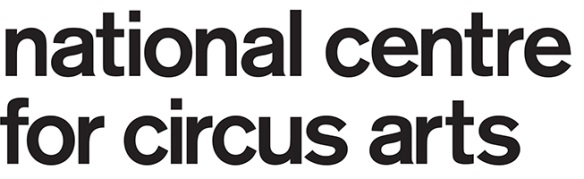 Job DescriptionRole:			National Centre for Circus Arts Assistant TeacherContact Support:	Head of Learning and Access  Programme ManagersHours: 			Variable scheduled hours Pay rate:		£12.79 per hour (pending on programme area) 	Holiday Entitlement:	30 days holiday per annum, pro rata, inclusive of the eight statutory bank holiday and rising 1 day per annum up to a maximum of 35 days. You are expected to take your holiday outside of the academic term	Assistant teachers are expected to make a commitment to the programme and ensure that they are available for the times they are scheduled for within a given academic termAll Assistants will have to undertake a DBS check that will be kept on file at the National Centre for Circus ArtsMajority of work available for assistants is across evenings and/or weekends; please only apply if you’re available to commit to hours during these times. This role is available to those aged 18+ from the 1st September 2018.ABOUT NATIONAL CENTRE FOR CIRCUS ARTS The National Centre for Circus Arts is a registered charity and one of Europe’s leading providers of circus arts training. For the past 30 years we have provided emerging and professional circus artists, directors and choreographers access to vital space and support to train, experiment and share ideas. The National Centre is an affiliate of the Conservatoire for Dance and Drama (CDD) and our diverse range of work includes BA degree-level education in Circus Arts which is supported at either side by a structured training programme for under-18s and professional development opportunities for aspiring and established performers. Our Outreach work spans all ages and abilities as we engage with schools and community groups to deliver educational experiences and workshops. Adults and young people can enjoy recreational classes and occasional performances. We also run highly regarded workshops, away days and team building events for the corporate community. We continue to develop our creation and production capabilities and are striving forward in both initiating, supporting and creating high quality work that can tour regionally and nationally. Our national role increasingly sees us supporting and mentoring circus artists and organisations across the country as we seek to develop and mature our remarkable art form.OVERALL PURPOSE OF THE ROLETo support our teachers in delivering circus arts training across multpiple programmes. This is a hands-on job, which includes working directly with participants in a class environment under the guidance of our lead teachers.  Successful candidates will demonstrate a passion for circus and an interest in developing this into best teaching practice. This role is an opportunity to gain greater understanding of teaching and learning at a range of ages and stages. It is best suited to those with little to no teaching experience and who want to develop their teaching abilities.Majority of work will be on Saturday/Sundays and weekday evenings working with all ages from 2 – 18+ years old. As your contract evolves, you’ll have the opportunity to work across all class types including our outreach and progressive programmes. If you are applying for this role, you must be comfortable teaching across different age groups and be able to commit to working weekends. For the appropriate candidates, we use the role to mentor them to become full teachers on all our programme areas.While previous Assistants have progressed into teaching roles in the Participation and Outreach programme, please note each assistant is different and therefore this not a guaranteed outcome of the role.ResponsibilitiesSupport the Learning and Access Programme teaching staff in the delivery of their classes.Supporting teachers during classes Managing student behaviourSpace set upInput into class planning	Ensure that participants are training in a safe manner and environment.Attend relevant Participation and Outreach programme meetings. Abide by and promote the National Centre for Circus Arts policies, including the Safeguarding and the Health & Safety Policies.Take a proactive approach to own professional development.Do such other duties as may reasonably be requested.Person Specification EssentialAn interest in teaching circus arts for all ages The ability to work co-operatively with others as part of a teamAbility to remain calm and respond to unexpected situations professionally at all timesAn understanding of Safeguarding and how that is applied in a learning environmentHave a good knowledge of risks involved in teaching circus  Able to commit to required times and support classes consistentlyDesirableHave had regular training in at least one circus discipline Excellent interpersonal skills with an ability to communicate effectively to a wide range of people including children, parents /carers, adult students and teachers